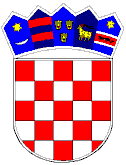 REPUBLIKA HRVATSKAVUKOVARSKO-SRIJEMSKA ŽUPANIJA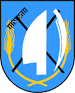 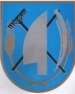  OPĆINA TOVARNIKOPĆINSKO VIJEĆEKLASA: 024-03/22-01/45URBROJ: 2196-28-02-22-1Tovarnik, 27.06.2022. Na temelju članaka 26., 44. stavka 2. i 48. stavka 2. Zakona o komunalnom gospodarstvu (Narodne novine  68/18, 110/18, 32/20)  i članka 31. Statuta Općine Tovarnik („Službeni vjesnik“ Vukovarsko-srijemske županije broj 3/22), Općinsko vijeće Općine Tovarnik na svojoj 10.  sjednici održanoj 27. 06. 2022.  donosi ODLUKU  O IZMJENEMA I DOPUNAMA ODLUKE O KOMUNALNIM DJELATNOSTIMA NA PODRUČJU  OPĆINE TOVARNIKČlanak 1.U Odluci o komunalnim djelatnostima na području  Općine Tovarni („Službeni vjesnik“ Vukovarsko-srijemske županije br. 9 /19) u članku  5. stavku 1. briše se točka 3.   Članak 2.Članak 6. mijenja se i glasi: „Komunalne djelatnosti na području Općine Tovarnik mogu obavljati: komunalni pogon Općine Tovarnik pravna i fizička osoba na temelju ugovora o koncesijipravne ili fizičke osobe  na temelju pisanog ugovora o povjeravanju obavljanja komunalnih djelatnosti. „Članak 3.Članak 7. mijenja se i glasi: Pravne i fizičke osobe na temelju ugovora o koncesiji, mogu obavljati komunalnu djelatnost vezanu za obavljanje dimnjačarskih poslova.  Članak 4.Članak 8. mijenja se i glasi: „Pravne ili fizičke osobe, na temelju pisanog ugovora o povjeravanju obavljanja komunalnih djelatnosti, mogu obavljati na području Općine Tovarnik sljedeće komunalne djelatnosti:  održavanje nerazvrstanih cesta održavanje javne rasvjetederatizacija i dezinsekcijaveterinarsko-higijeničarski posloviusluge ukopaOstale komunalne djelatnosti navedene u ovoj Odluci, obavlja  komunalni pogon  Općine Tovarnik.“ Članak 5.Ova Odluka stupa na snagu osmi dan od dana objave u „Službenom vjesniku“ Vukovarsko-srijemske županije. PREDSJEDAVAJUĆI ZAMJENIK PREDSJEDNIKA OPĆINSKOG VIJEĆAMario Adamović, mag.iur.